Single local participant with Pre-Conference Workshop:Conference Payment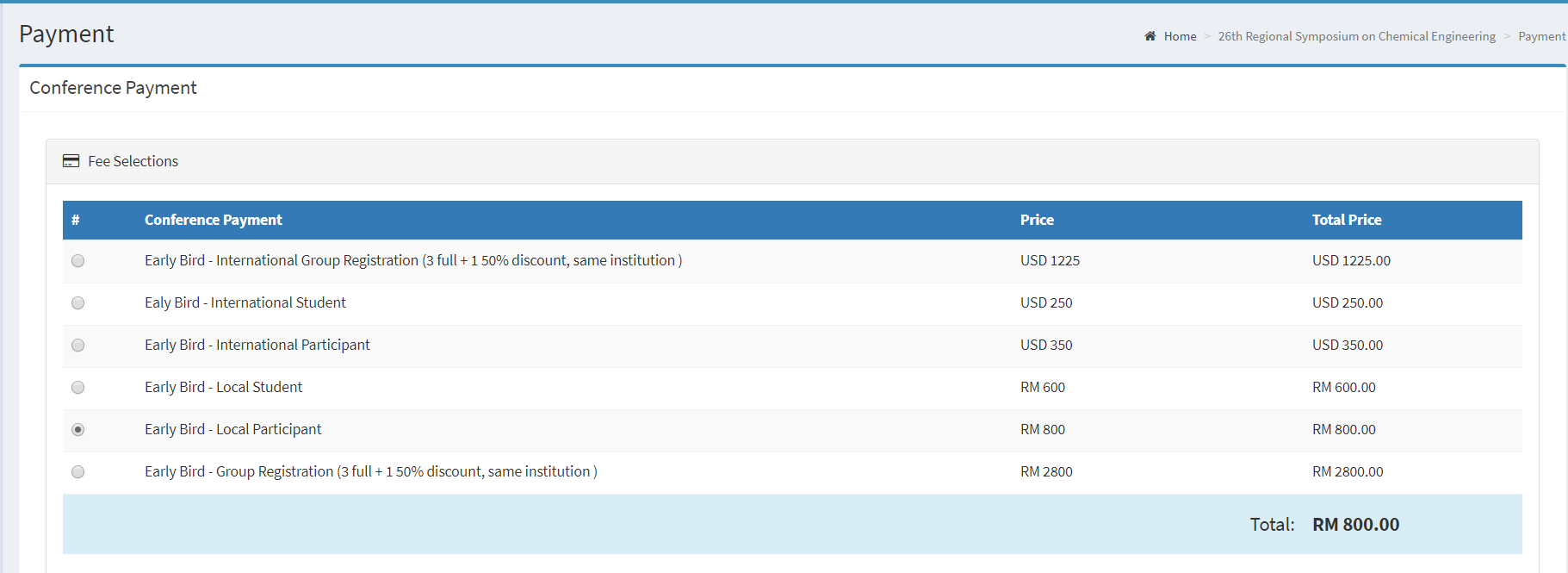 Additional Payment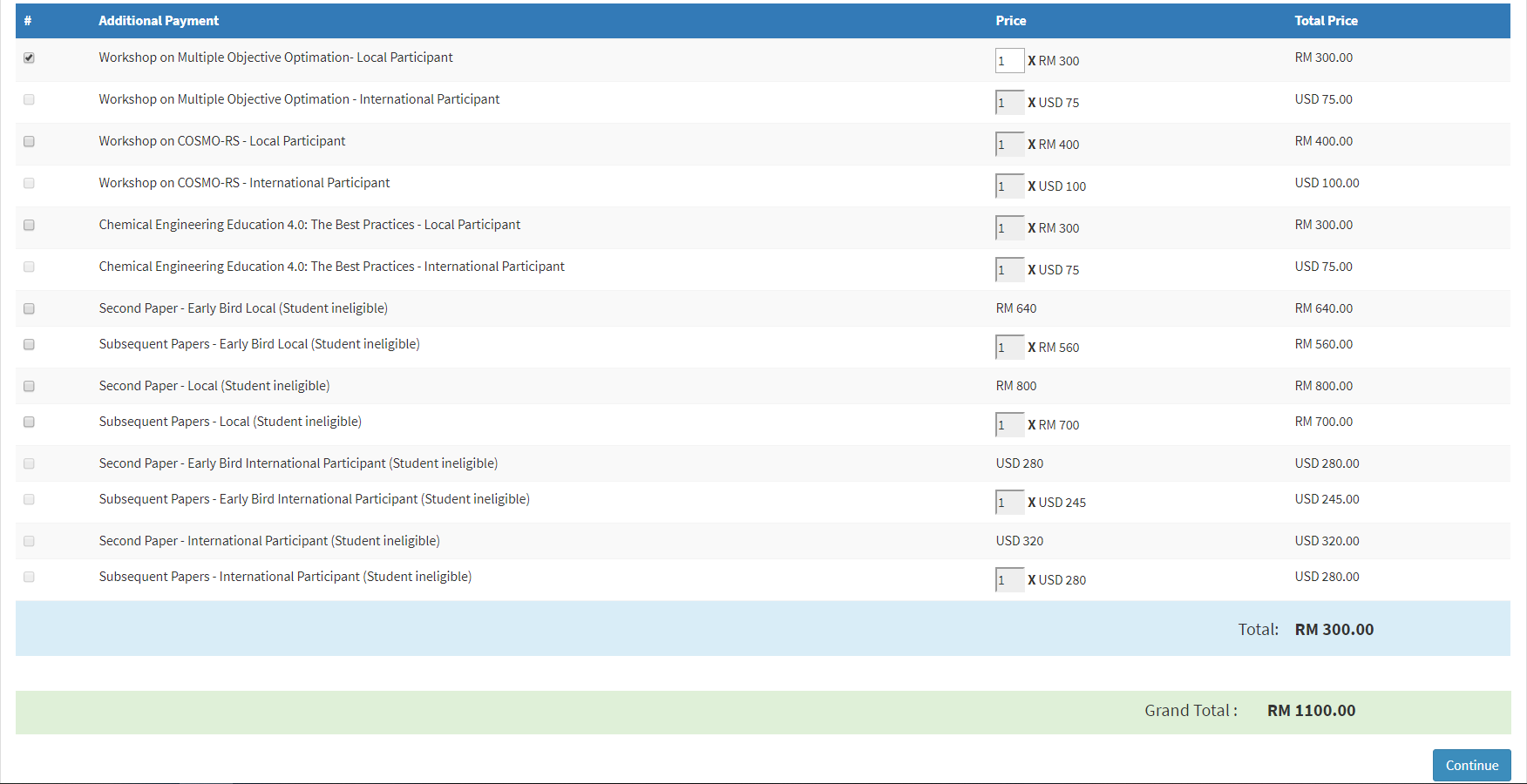 Single registration for local participant. Additional payment for one workshop of RM300 is added. Total payment due is RM1100.26th Regional Symposium of Chemical EngineeringKuala Lumpur, Oct 30-31, 2019RSCE2019